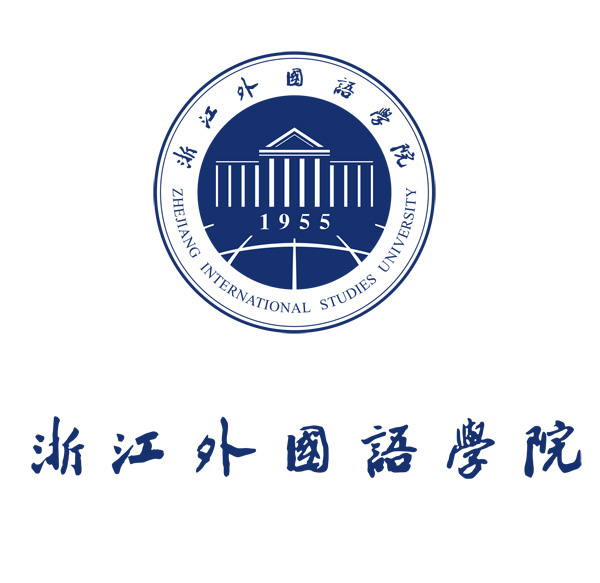 2016-2017学年本科教学质量报告二〇一七年十二月学校办学概况浙江外国语学院是一所以外国语言文学为基础，文学、经济学、管理学、教育学、理学、艺术学等多学科协调发展的公立省属普通本科高校。学校坐落在素有“人间天堂”美誉的著名国际旅游城市--浙江省省会杭州市。学校前身为创建于1955年的浙江教育学院，1994年开始普通本科教育，2010年经国家教育部批准改制并更名。校训为“明德弘毅 博雅通达”。
　　学校以培养国际化应用人才为特色。目前面向全国15个省（自治区）招生，现有全日制在校生（含留学生）8500余人。设有英语语言文化学院、东方语言文化学院、西方语言文化学院、中国语言文化学院、国际商学院、教育科学学院、科学技术学院、艺术学院、应用外语学院、社会科学教研部、体育教研部等11个学院（部）。开设30个本科专业，即英语、日语、法语、西班牙语、阿拉伯语、葡萄牙语、意大利语、俄语、朝鲜语、德语、商务英语、翻译、汉语言文学、汉语国际教育、国际经济与贸易、国际商务、旅游管理、数学与应用数学、应用化学、计算机科学与技术、教育学、小学教育、音乐学、美术学、科学教育、网络与新媒体、会展经济与管理、电子商务、艺术与科技、金融工程。其中，英语、旅游管理为省级优势专业，俄语、阿拉伯语、日语、小学教育、旅游管理、应用化学、国际经济与贸易为省级特色专业。学校注重外语专业与非外语专业融合，加强“外语+专业”“专业+外语”类专业建设。学校建有实践教育基地155个。学生国际视野宽阔，外语优势明显，综合素质高，就业竞争力强。学生参加各类国家级、省级竞赛屡创佳绩。志愿者发挥专业特长，积极服务于G20杭州峰会、世界互联网大会、世界浙商大会、世界文化交流大会、中国—拉美企业家高峰会、西湖博览会、中国义乌进口商品博览会等国际大型活动，连续三年获世界互联网大会志愿服务先进集体荣誉称号，获G20杭州峰会志愿服务工作先进集体、浙江省优秀志愿者服务项目、世界浙商大会志愿者、世界文化交流大会志愿者服务先进集体等荣誉。不少学生考入美国哥伦比亚大学、法国巴黎第九大学、香港大学，英国杜伦大学、浙江大学等国内外著名高校深造；毕业生就业率在省内高校中名列前茅。
　　学校师资队伍素质精良，年富力强。现有专任教师449人，其中副高以上职称193人（占42.98%），具有博士学位教师204人(占45.43%)，外语类专业绝大部分教师有海外留学经历。新世纪百千万人才工程国家级人选1人，拥有享受国务院特殊津贴2人，省有突出贡献专家2人，省“151人才工程”第一层次2人，第二层次9人，省高校中青年学科带头人19人；省高校优秀教师1人，省优秀教师2人，省教学名师2人，省三八红旗手1人。学校聘请29名海内外知名专家学者担任兼职教授，常年有外国文教专家和外籍教师近30人。
　　学校积极打造“多语种、跨学科、国际化”的学科建设特色，成效初显。现拥有外国语言文学、中国语言文学、应用经济学、工商管理、化学等5个省“十三五”一流学科（B类）；建有拉美研究与中拉合作、浙江文化“走出去”两个协同创新中心，以及外国语言学及应用语言学、翻译、国际商务语言与文化、国际旅游与休闲等19个研究机构。公开出版的《浙江外国语学院学报》为全国高校优秀社科期刊。近三年来，学校教师承担教育部人文社会科学研究项目等省部级以上项目77项，其中国家社会科学基金项目、国家自然科学基金项目17项，出版学术著作、译著48部；在《外语教学与研究》《管理世界》《教育研究》《中国科学》（英文版）《新华文摘》《中国社会科学文摘》《新闻与传播研究》等权威杂志和核心刊物上发表学术论文235篇，9项科研成果获教育部高等学校科学研究优秀成果（人文社会科学）奖、商务部全国商务发展研究成果奖、浙江省哲学社会科学优秀成果奖等省部级以上奖项。
　　学校积极服务于国家和地方发展战略需求。拉美区域研究正逐渐成为国家和地区社会、经济、文化对外交流的智库。学校是教育部“国培计划”重点培训机构、浙江省教师教育重点建设基地、浙江省国际服务外包人才培育基地。学校长期与德国汉斯•赛德尔基金会合作，在国内开展各类教师培训，获得良好声誉。学校公开出版《教学月刊•中学版》《教学月刊•小学版》《作文新天地》《小学生世界》等报刊。其中《教学月刊（中学版）》为全国中文核心期刊。
　　学校积极开展国际教育交流与合作，是中国政府优秀本科生国际交流项目、浙江省优秀本科生国际交流项目的项目单位，已与美国、俄罗斯、德国、西班牙、法国、澳大利亚、日本、韩国、智利、墨西哥等30多个国家和地区的80所高校和机构建立了交流合作关系。通过学分互认、学位联授等国际联合培养模式，年均派出学生200余人次，同时招收来自北美、拉美、东欧、西欧、中亚、非洲等地区的留学生来校进行长短期学习，积极参与汉语国际推广，与赤道几内亚国立大学合作共建在该国的首个孔子学院。
　　学校区位优势得天独厚。现有文三路和小和山两个校区，总占地面积645亩、建筑面积23万平方米。文三路校区位于杭州市中心，南邻西子湖，东依古运河，交通出行便利，学习生活便捷。小和山校区位于杭州市小和山高教园区内，依山傍水，景色秀丽，空气清新，环境幽静，是读书治学的理想之所。学校拥有功能齐全的现代化教学设施。外语语言实验教学中心为省级实验教学示范中心。建有教师教育实验教学中心、同声传译实验室、外国文化体验中心、国际商务实验中心、计算机基础实验中心、化学实验室、电商实验室、浙江（本土）民族民间艺术综合实验室等基础和专业实验室（中心）25个，实验分室132间；建有录播和微格教室10间。有独具特色的外语教学与自主学习平台；46种经管类实训平台等。多媒体学习资源丰富，有2万多小时的外语声像资料，同时还建有13路卫星电视（CNN、BBC、NHK、TV5、KBS、古巴视野，以及CCTV的英、西、阿、法、俄、韩语等频道），并通过IPTV平台覆盖校园网，将学习资源延伸到学生宿舍。学校图书馆现有馆藏纸质图书91.29万册，其中多语种外文原版图书10.81万册；电子图书54.2万种，其中外文电子书22.2万种；中外文报刊1044种，其中外文期刊157种。有中外文数据库26个，形成了以语言、文学、文化、经济为主要资料的外语馆藏特色。
　　学校当前正在大力实施“品牌化、国际化、集群化”三大战略，致力于进一步推进特色发展，满怀豪情地朝着全面建成外语特色鲜明、教育品质一流的知名高校阔步前行！二、本科教育基本情况（一）本科人才培养目标及服务面向学校秉承“外语特色鲜明、教育品质一流”的办学定位，坚持全面落实立德树人根本任务，紧紧围绕发展总目标，坚持以特色发展为主题，以学科转型为主线，以提高质量为核心，大力实施“品牌化、国际化、集群化”三大战略，着力培养国际化应用人才，形成外语优势明显、跨文化沟通能力强的人才培养特色。学校立足浙江，服务长三角，辐射全国。积极响应国家、区域经济社会发展迫切需要。围绕浙江省新一轮开放布局和境外国际产业合作园建设，以及七大万亿产业、特色小镇建设、现代服务业的发展需求，提供有力的人才和智力支持，为深入实施“八八战略”、建设“两富”“两美”浙江作出新贡献。（二）本科专业设置情况本学年学校设置本科专业30个：英语、商务英语、翻译、日语、阿拉伯语、朝鲜语、法语、西班牙语、意大利语、葡萄牙语、俄语、德语、汉语言文学、汉语国际教育、网络与新媒体、国际经济与贸易、国际商务、会展经济与管理、旅游管理、小学教育、教育学、科学教育、数学与应用数学、金融工程、计算机科学与技术、应用化学、电子商务、音乐学、美术学、艺术与科技，其中外语类专业12个，语种10种；专业门类涵盖文学、经济学、管理学、教育学、理学、艺术学等六大学科。（三）全日制在校学生情况本学年学校全日制在校生为7909人。其中，本科生7042人，专科生864人。按实际人数计算，本科生占全校在校生比例为89.04%；按折合数计算，本科生占全校在校生比例为84.78%。（四）本科生生源质量情况本年度招生计划2379人，实际录取新生2472人，执行计划 104%，其中普通本科生1889人，港澳台侨生17人，高职专科生300人，专升本266人；师范生451人，非师范生2021人；面向江苏、安徽、山东、江西、福建、山西、甘肃、河北、广西、河南、四川、贵州、西藏、新疆、云南等15省区录取677人；三位一体综合评价录取5人；面向欠发达县定向录取5人。 省内一段生源增至649人，普通类录取分数全部超过二段省控线。今年，在省内录取的一段生源总数为649人，占我校省内录取总人数的42%。今年浙江省录取实行不分文理、不分批次，按专业投档，根据新办法要求，在实际录取中，我校普通类一段有429人、二段有846人。其中一段生源总数比去年一批增加337人，一段录取线为577分。录取成绩最高604分、最低577分、平均583.2分，英语平均成绩为124.3分。根据省教育考试院《浙江省2017年普通高校招生普通类平行投档（一段）分数线》公布情况，我校录取平均分位列前三的专业为英语（师范）（591.2分）、英语（587.5分）、国际商务（587.0分）。英语、英语（师范）、商务英语、法语、西班牙语、意大利语、葡萄牙语、德语等8个专业在一段投档中顺利完成计划任务。二段本科录取线为562分，超出省控线82分。据统计，在二段本科投档的省内19所公办本科院校中，我校最低专业投档线位居第6名，省教育厅计划处根据二段生源充足情况，对我校追加一次性本科计划64人。普通类二段投档录取846人，占录取人数的65.53%。录取成绩最高604分、最低480分、平均562.3分，英语平均成绩为119.1分。根据《浙江省2017年普通高校招生普通类平行投档（二段）分数线》公布情况，我校录取平均分进入全省前30位的专业有翻译、俄语，进入前100位的专业有日语、小学教育（师范）、中国语言文学类、数学与应用数学（师范）、国际经济与贸易、科学教育（师范）、阿拉伯语、朝鲜语。省外生源持续火爆，一本投档率达80%。在省外15省（区）投档中，有532人的分数超过了当地一本线，一本投档率达80%，其中山东、安徽、江西、甘肃、河北、四川、贵州等7省的投档分均超过一本线。据统计，今年我校文理投档平均成绩超出省控线100分以上的有山东、安徽、福建、广西、河北、河南；超出省控线80分以上的有江西、贵州、云南；超出省控线50分以上的有江苏、山西、甘肃；超出省控线40分以上的有四川。学校今年各类各段（批）生源充裕，生源质量优秀，为学校今后招收更多优质生源打下了良好的基础。三、师资与教学条件（一）师资队伍数量与结构学校大力实施人才强校战略，通过实施中青年教师博士培养计划、高层次人才梯队培养计划、创新团队建设计划和教师队伍国际化水平提升计划，积极推进人才结构的战略性调整和人才队伍整体水平的提升。学校教师教学发展中心开展了一系列富有成效的校本培训和研讨活动，创设了人才成长的良好平台。1.生师比师资队伍数量较为充足，生师比为16.71，较好地满足了人才培养的需要。具体情况见表1。表1　在校师生数和生师比2.整体结构学校师资队伍结构合理，现有专任教师449人，其中教授76人，副教授117人。专任教师中，具有硕士及以上学位的比例为84.74%。具体情况见表2。表2　师资队伍职称、学历、年龄结构3.主讲教师学校重视主讲教师培养工作，采用多种形式全面提高教师综合素质。鼓励中青年教师在职攻读高一级学位，提高学历层次和业务素质；学校教师教学发展中心举办各类讲座、工作坊等促进教师教学能力的提升；鼓励教师出国深造和开展合作研究。本学年学校有主讲教师443人，占比98.7%。4.本科课程主讲教师情况本学年学校开出本科阶段课程1158	门，合计3304门次，其中选修课开出213门次。按职称划分，平均每位讲师主讲7.26门次，合计1401门次；每位副教授主讲门7.5门次，合计780门次；每位教授主讲6.27门次，合计389门次。学校实行教授、副教授为本科生授课制度。本学年教授承担本科课程情况见表3。表3　教授承担本科课程情况5.青年教师助讲培养学校领导高度重视青年教师的助讲培养工作，采取“人事处统筹监督、教师教学发展中心培训、二级学院配合落实”的工作机制，建立了青年导师个性化培养与学校统一培训相结合的青年教师助讲培养模式。学校下发了《浙江外国语学院院长办公室关于公布教师教学发展分中心组织机构的通知》，在学校教师教学发展中心下，以学院为单位，分设12个教师教学发展分中心，开设各具专业特色的“一院一课”活动，承担相关学科领域的专业青年教师培养发展任务。学年初，为新教师精心设计安排了以“融入集体、启发导航”为主题的“新教师研习营”，并为新进的25名青年教师配对了导师，协商确定培养计划。一学年来，导师指导青年教师备课、撰写教案及制作课件等143人次，导师到青年教师课堂听课共计158人次，青年教师到导师课堂听课253人次，导师监督检查青年教师作业和试卷批改110人次，指导青年教师实践教学117人次。教师参与学校统一培训1025人次。经考核，25名青年教师的助教培养均考核合格。中心面对校内教师开展“科研学术类”、“外语类”、“教学技能类”、“实践教学发展类”等模块的发展活动，共举办90余场次，青年教师参与积极性很高，获得教师们的普遍好评。一年来，青年教师在教学、科研和育人等方面都有所建树。2016年下半年，2位老师被推荐参加浙江省高校第九届青年教师教学技能竞赛，分获特等奖和二等奖；2位老师分别荣获由西交利物浦大学主办的第二届全国教学创新大赛决赛二等奖和三等奖；在浙江省高校教师微课教学比赛中，荣获2个二等奖，2个三等奖。（二）教学条件建设1.教学经费投入学校保障本科教学投入。本学年教学日常运行支出为1826.79万元，生均教学日常运行支出为0.23万元；其中，投入本科专项教学经费110.1万元，本科专项实验经费为108.8万元。2.教学用房学校加强基础设施建设，较好地改善了教学条件。学校的教学行政用房总面积达121184.33㎡，生均教学行政用房15.32㎡。3.图书资料2016年，学校投入303.6万元经费用于图书采购、报纸杂志、数据库的订阅。学校图书馆现拥有图书90.15万册，生均图书108.54册。其中中文图书76.82万册，外文原版图书10.81万册，占图书总量的11.9%；电子图书54.2万种，其中中文电子书32万种，外文电子书22.2万种。购建了26个数据库，有3.73万种电子期刊。订阅中外文报刊1070种，其中外文期刊158种。4.实验室和设备学校重视实验室的规划、建设、管理和使用。现有实验室、实习场所面积总计12207㎡，生均实验室面积1.54㎡。现有教学科研仪器设备总值8786.74万元，生均教学科研仪器设备值10543.18元，当年新增教学科研仪器设备值1459.66万元。目前，学校建有电子商务综合实验室、艺术设计与展示实验室等专业实验室和电子商务研究中心、大学生创新创业实验中心、国际商务实验中心、计算机基础实验中心等专业和基础实验室（中心）25个，实验分室132间，省级实验教学示范中心1个。全校各实验项目开出率均达到95％以上。学校通过多渠道积极筹措实验室建设资金，本年度获浙江省财政厅提升地方高校办学水平专项实验室项目共计5项，获得专项经费资助共计714.6万元。5.信息资源现有数字资源量22630GB，校园网主干带宽10240 MB，出口带宽510MB，网络信息点数10932个，其中无线接入点382个，有力地保障了学校教学工作的顺利开展。四、教学建设与改革（一）优化专业设置布局，强化专业特色内涵优化专业布局。继续巩固完善以外国语言文学学科为主体，文学、经济学、管理学、教育学、理学、艺术学等多学科协调发展、良性互动的学科专业格局。建立专业设置与社会需求相适应的动态机制，优化专业结构，加强内涵建设，提高人才培养与经济社会发展的契合度，提升人才培养质量和办学水平。2016-2017学年学校新增“金融工程”、“艺术与科技”两个专业，推荐土耳其语、捷克语、跨境电子商务申报2017年本科新专业，现有本科专业共计30个，其中外语类专业12个，包含10个语种。新增中外合作办学专业1个，与西班牙萨拉戈萨大学联合培养的西班牙语专业正式获批教育部中外合作办学项目。同时设立日语、法语等6个小语种辅修专业，强化我校外语特色，培养专业+外语、外语+专业、外语+外语等复合型人才。加强专业特色建设。“旅游管理”专业被列为浙江省高校“十三五”优势专业，“小学教育”专业被列为浙江省高校“十三五”特色专业（评审类），“俄语”、“阿拉伯语”等2个专业被列为浙江省高校“十三五”特色专业（备案类）。组织对2015年立项的2个校级特色专业的中期检查工作，所有项目均顺利通过；2012年立项的“十二五”省级优势专业英语专业通过省里结题验收。加强专业内涵建设。以学士学位授予专业评估工作为契机，校外专家组对意大利语、葡萄牙语、翻译、国际商务等4个本科专业进行了专业自查，各相关学院高度重视，扎实有效地做好各项工作，汇报认真，支撑材料详实。最终顺利通过学士学位授予专业评估。（二）强化教学项目建设，推动课堂教学创新强化教学改革项目建设。推荐立项《本科翻译专业口译方向学生的选拔、教学和实践环节设计》等4个省一般教改项目及《基于“翻转课堂”的教学改革研究——以《经贸意大利语（一）》为例》等10个项目省课堂教改项目，立项《课程项目化教学在我校国际经贸类专业中的应用研究》等10个校级教改项目。组织2016年校级和省级教学改革和课堂教学改革项目中期检查工作，经专家评审，4项校级教学改革项目、12项校级课堂教学改革项目、3项青年教师课改专项、21项小语种专项通过中期检查，4项省级教学改革项目、10项省级课堂教学改革项目通过中期检查。组织2015年校级教学改革和课堂教学改革项目结题验收工作，经项目负责人现场汇报答辩和校外专家评审，5项校级教学改革和课堂教学改革项目通过结题。推进课堂教学改革。重视全英课程、双语示范课程、精品在线开放课程、国学精华课程建设。2016年12月，立项“阿拉伯伊斯兰文化概论”等5门校级精品在线开放课程、“管理学原理”等19门校级全英课程，2017年5月立项“基础俄语（一）”等6门校级精品在线开放课程、日语等2门小语种在线开放课程、“大学英语听力技能实训教程”等3项校级教材建设项目，同时，加强所有课程建设项目过程管理，严格按照《浙江外国语学院课程建设管理办法》（浙外院办〔2014〕54号），对 “西湖寻梦——文学中的杭州”等2项国学精华课程进行中期检查，项目均通过中期检查。对“西方音乐的多文化视角”等6门校级精品在线开放课程、“国际贸易”等8门校级双语示范课程、“国际经济学”等8门校级国际化课程、“太极拳文化”等4门校级国学精华课程进行结题验收，对部分建设进度稍有迟缓的项目给出整改建议。学校重视教材建设，“会展学概论”等2本教材成功入选省级“十二五”优秀教材、“公共关系理论与实务”等3本教材成功入选省级新形态教材；为提高教师教育信息化技术应用能力和素养，加强在线开放课程建设，艺术学院陈晶的《西方音乐的多文化视角》获得浙江省第一批精品在线开放课程立项；组织校级第五届青年教师教学技能竞赛，评选出21名获奖教师和2个优秀组织。加强教学团队建设。本学年立项“跨境电子商务教学团队”等6个校级教学团队、“商学类课程全英教学团队”等1个国家级教学团队（培育）。对“基础朝鲜语教学团队”等2个教学团队进行中期检查，对“国际贸易理论与实务教学团队”等5个校级教学团队进行结题验收，项目均顺利通过。通过建立团队合作的机制，改革教学内容和方法，开发教学资源，促进教学研讨和教学经验交流，推进教学工作的传、帮、带和老中青相结合，提高教师的教学水平。推进课堂教学创新。为贯彻落实《浙江省高校课堂教学创新行动计划（2014-2016年）》（浙教高教〔2014〕102号）精神，树立新型人才培养质量观，探索与外语类院校相适应的人才培养体系，推进课堂教学改革与创新，不断优化人才培养环境，创新体制机制，形成外语优势明显、跨文化交流能力强的国际化应用人才培养特色，全面提高人才培养质量，制定了我校2016-2017学年课堂教学创新行动计划实施方案并上报省教育厅。本学年，学校大力推进小班化和分层分级教学，目前，全校小班化教学达到52.06%，其中语言类专业的专业课94.03%实行小班化教学，其他专业的专业课44.7%实行小班化教学。公共英语、计算机基础、高等数学等实施分层分类教学，实施分层分类教学的课程占公共课总数的42.86%。加强课堂教学硬件改造。学校对30间教室进行了课桌椅改造，采用组合式课桌椅，更加方便进行小班化的翻转式、小组讨论式课堂教学。引入了超星尔雅课程教学平台，为教师进行翻转教学提供网络课程教学平台。同时新建了2间PBL高清录播实验室，1间智慧教室，方便教师进行录课、课程视频制作。（三）完善实践教学体系，提升实践教学水平１.继续完善“三位一体”实践教学体系
　　学校统筹课内外资源，综合显性课程与隐性课程内容，形成了“专业实践（专业社团）+国际化志愿者服务（社会实践）+创新创业”三位一体的实践教学体系。专业实践渐成体系化，社会实践凸显国际化，创新创业保持常态化。
　　加强包含专业社团、实验实训、见习实习等在内的专业实践体系建设。第一，继续推进社团专业化建设，充分利用学校休读点、文化长廊等场所建设语言类社团活动点，开展晨读、口语角等活动。举办社团诵读文化节，通过演讲、朗诵、诗歌创作、辩论等展示、比赛等活动，激发社团专业学习热情。鼓励专业社团参加校外各项专业学科竞赛，提升专业水平与素养。同时，学校还将社团建设与课程建设有机结合，开设了国际礼仪实训、国际志愿者实训等公选课，为学生专业实践提供理论支撑。第二，积极搭建专业实习实训平台。2016-2017学年，学校新建了外国文化虚拟体验中心、国际商务实验中心、教师教育综合技能训练中心、计算机基础实验中心、艺术设计与展示实验室、国际志愿者实训室等实验、实训场所，并对20余个自主实习实训平台进行了优化和升级。通过开展跨文化情境体验、实验实训教学，在实践教学中提升学生专业核心能力。第三，扎实开展实践教学周活动。实践周期间，各学院集中开展专业实践教学，并与学科竞赛活动无缝衔接，围绕专业要求开展学术探究、专题演讲、辩论等演练，提高学生对专业知识的实践应用能力与创新能力。
　　注重打造社会实践国际化特色。学校在新修订的人才培养方案中重新设置实践教学课程体系和学分，将社会实践纳入实践育人体系，注重特色凝聚和品牌打造，形成了以“家国情怀、国际视野”为主题的社会实践、国际志愿服务特色品牌活动。一方面，学校多语种国际志愿者联盟积极为G20杭州峰会、第三届世界互联网大会、第四届乌镇戏剧节等国际会议和大型活动提供翻译等志愿服务，受到社会高度关注与好评，获得世界互联网大会志愿服务先进集体、G20杭州峰会志愿服务工作先进集体、世界文化交流大会志愿者服务先进集体等荣誉；受到央视《新闻联播》、央视阿拉伯语频道、《人民日报》、浙江卫视等多家媒体采访报道。另一方面，学校通过选派专业教师带队指导，采用资助立项方式，引导大学生紧密结合专业特色，策划设计各类形式多样的暑期社会实践活动，获2017年全国大中专学生“三下乡”暑期社会实践“千校千项”成果奖。
　　积极推进大学生创新创业教育工作。第一，在新版培养方案中将大学生职业发展与就业指导课程纳入创新创业教育公选课模块；修订完善《跨境电子商务创新创业学院2016-2020年建设方案》，统一思想，明确工作目标、工作分工及实施方案；积极开展与杭州跨境电子商务综合试验区、阿里巴巴速卖通大学等企业的合作，不断完善创新创业学院人才培养方案。第二，搭建创新创业教育实践平台。一是强化创新创业项目平台。2016-2017年度，学校立项建设国家级大学生创业实践项目10项，资助经费10万，立项建设浙江省大学生新苗计划科技创新项目立项13项，资助经费13万，立项建设校级大学生创业实践项目17项，资助经费3.4万。二是不断加强创新创业实训平台建设。学校新建电子商务综合实验室、艺术设计与展示实验室等专业实验室和大学生文化创新中心、电子商务研究中心、大学生创新创业实验中心、国际商务实验中心、计算机基础实验中心等训练平台和中心，不断促进实验教学平台共享，鼓励跨学院、跨学科建立创新创业团队进驻实验室进行实训，实现科技创新资源向全体在校学生开放。三是不断完善大学生科技创新与创业竞赛平台。通过举办大学生创业大赛、“挑战杯”大学生科技创新竞赛、大学生物理科技创新竞赛、大学生服务外包创新创业竞赛、大学生电子商务竞赛等各级各类科技创新与创业大赛，积极营造浓厚的创新创业氛围 。四是注重拓展创新创业孵化平台。学校注重与产业、行业单位合作建设创新创业平台，目前共建有校级创新创业平台24个。以杭州跨境电子商务综合试验区、阿里巴巴网络科技有限公司、Wish（中国）-上海薇仕网络科技有限公司、西溪跨境书院（华立创客社区）、深圳国泰安、国家林业局林产品质量检验检测中心（杭州）、义乌商城集团等大学生创新创业实践基地、创业孵化基地等为依托，开展创新创业教育实践，不断探索我校创业学院的教学实践模式与人才培养模式，切实提升学生就业创业能力。
2.加强各实践教学环节规范管理
　　强化毕业实习环节规范管理。学校制定出台了《非师范类本科生实习教学工作规定（试行）》《本科生校外实习安全管理规定》，修订了《教育实习规程》，从内容、职责、要求等方面对本科生毕业实习管理作了规范要求。圆满完成2017届本科生毕业实习工作, 共评出102名校级优秀实习生。
　　推进毕业设计（论文）改革，提高毕业（设计）论文质量。对本科生毕业设计（论文）教学环节情况进行调研，制定出台了《毕业论文（设计）管理规定》及相关的过程材料规范，实施毕业论文2次学术不端检测制度，确保毕业论文质量。校教学督导委员会还对今年毕业论文的开展进度、论文答辩情况进行了专项调研。本届共评选出41篇校级优秀毕业设计（论文）。
　　做好大学生校外实践教育基地建设项目申报与建设工作。为进一步推进学校同行业、企业的合作育人工作，学校于2016年12月启动了“大学生校外实践教育基地建设项目”工作，并以项目负责人制形式组织开展校外实践教育基地建设与管理，目前共立项建设大学生校外实践教育基地项目20项，项目建设周期为3年。
　　加快推进教师发展学校建设的深度发展。为贯彻落实《浙江省教育厅关于深化教师教育改革的实施意见》（浙教师〔2014〕41号）的有关精神和《浙江省教育厅关于开展2016年师范生培养质量专项督查的通知》的工作要求，学校不断深化同教师发展学校的合作，新增教师发展学校11所，积极与教师发展学校在教师发展领域开展合作培养。
　  提高实验室建设水平，规范实验教学管理。一方面，积极组织开展各类实验室建设项目的申报工作。本年度，我校获批浙江省提升地方高校办学水平专项资金建设项目（实验教学平台建设）5项，获批金额714.6万。另一方面，定期召开实验室工作会议，开展实验教学常规检查，强化问题意识、责任意识，完善机制建设，从而不断规范实验室建设与实验教学管理。（四）修订人才培养方案，深化培养模式改革1.修订人才培养方案根据学校“培养具有家国情怀、跨文化能力的复合型高素质国际化应用人才”培养目标，进一步修订人才培养方案。除小语种专业外，将其他专业总学分控制在160学分。优化专业教学平台，设置学科基础课、专业必修课、专业限选课、专业任选课四大模块。完善学分制管理模式，加大学生学习自主权，大学体育实行专项俱乐部制，大学英语课程实行分层教学。专业课中加大专业选修课比重，各专业选修课比重基本达到专业总学分的50%左右。聚焦“大外语”，增加公共外语学分比重，注重外语的实践教学，同时通过在专业课中设置一定学分的全英课程，完善英语教学体系。合理分配学分比例，其中每个专业设置16学分学科基础课模块，既作为本专业专业基础课，又可以作为其他专业的专业任选课模块，打破专业壁垒，实现专业复合培养。强化实践教学，规定每个专业必须设置不少于10学分的独立实验（实践）课程；实行嵌入式实践周，在第二至第七学期，每学期其中单独设置一周作为实践教学周；师范类专业教学实习实行整学期制，其他专业在第五或第六学期安排八周赴实践教学基地进行专业见习，充分发挥实践教学基地的育人功能。构建创新创业教育体系，单独设置创新创业学分，设立创新创业实践周，设立创业学院，开展“3+1”模式的创业实验班等，通过第一课堂和第二课堂的联动，进一步提升学生创新创业能力。2.深化人才培养模式改革合理设计专业特色，创新构建课程体系，积极改革教学方法，以复合专业为契机，探索建立资源共享机制，推进协同创新，促进各专业的深度融合。探索“专业+外语”、“外语+专业”培养模式。以协同创新人才培养模式改革示范点为依托，推进国际化、应用型、复合型人才培养模式改革。结合“三位一体”自主招生，在小学教育专业实施“3+1” 英汉双语方向实验班，在翻译专业设置英汉口译方向实验班，力争使其成为学校人才培养的特色和品牌。在国际经济与贸易、旅游管理专业开设全英教学实验班，为学校的国际化专业建设打下基础。依托跨境电子商务创业学院继续深化创新创业教育，组建创业导师团，建立创业孵化基地，通过创业学院“3+1”实验室、SYB创业培训等，培养学生创业意识与能力。2017年我校入选WISH星青年计划首批高校，2017年3月，第二届“3+1”实验班招生工作正式启动，最终来自7个不同学院、17个专业的60余名学生入选。同时，启动第二届“3+1”实验班暨“星青年”培训项目。为培养高端教育人才，依托教师培训学院推进国际化卓越教师培养创新实验班建设，探索研究教师专业发展规律，促进教师全面和谐发展。项目实施以来，共遴选出两届共60位立志从事教师职业、专业功底扎实和综合素养较高的学生作为实验班的培养对象。努力将其塑造成既掌握系统化理论知识又能躬行实践、既熟知国际教育前沿又能积极参与本土化教育变革、既具有教育领导力又善于协作的未来卓越教师。2017年实验班首届毕业生广受社会好评、供不应求，现已有十余名毕业生被杭州市保俶塔实验学校、绿城育华教育集团、杭州市高新实验学校、行知小学等名校提前录用。五、质量保障体系（一）积极迎评促建，着手评估整改本学年，学校通过一系列整改举措，在教学规范、人才培养、专业课程建设、教学改革、实践教学等方面加强整改建设，顺利完成各项评建工作。评建过程中着重强化教学质量监控体系建设，负责对试卷、论文进行3轮抽查并督促整改，整理教研活动记录、听课记录、嵌入式实践周、实习指导记录等教学过程材料。加强期中教学检查力度，发挥其反馈整改功能，收集期中教学座谈会、教学信息员及学生反馈意见500余条，并积极敦促相关学院做好整改工作。努力构建起保障教学质量的长效机制。（二）巩固本科教学中心地位学校始终把本科教学作为学校的中心工作，从组织、制度、师资、经费、条件等方面优先保障本科教学需要。本学年多次召开党委会和院长办公会，专题研究本科教学工作，从提高人才培养质量的实际需要出发，抓住本科教学主要环节，研究本科教学过程中的重要改革项目、重大教学经费支出和重要文件出台等工作。出台《深化综合改革的实施意见》，将人才培养机制改革作为综合改革重点提出一系列改革措施。审议并通过《国际化卓越教师培养创新实验班实施方案（试行）》等一系列教学管理制度。学校每月召开教学工作例会研讨教学工作，听取各方意见，协调教学事务。各院（部）定期召开会议，研究并解决教学工作中出现的新情况、新问题。各职能部门坚持本科教学中心地位，以提高人才培养质量为核心，开展各项工作。（三）完善教学质量保障体系修订完善教学管理文件。为规范日常教学教务运行，修订《普通本科学生学籍管理办法》《期末考试阅卷规程》等文件，新增《调课管理办法》《国内交换生培养管理办法》《学生转学管理实施细则（试行）》等文件。针对专业建设，制定《特色专业建设管理办法》《优势专业建设管理办法》等实施方案。为激发教师教学、学生学习热情，制定《教坛新秀奖评选管理办法》《教学名师奖评选管理办法》等奖项类管理办法，修订《大学生竞赛管理办法》。从加强过程管理、强化质量保障、提升教学质量出发，修订《教师教学工作规范》《教师教学年度考核管理办法》《学生教学信息员制度实施办法》《本科生毕业论文（设计）管理的规定》《教育实习规程》等文件，新增《外籍教师教学工作规范》《外籍教师教学管理办法》等一系列监督及保障管理办法。努力构建起贯穿人才培养全过程的质量保障制度体系。建立质量监控机制。学校出台《教学质量保障体系基本环节及规范（试行）》《教学质量监控体系及运行条例（试行）》，建立校、学院（部）两级监控机制，初步构建了由教学目标管理、教学过程管理、教学资源管理、教学产出管理及教学质量监测、分析和改进等子系统构成的教学质量保障体系。实施过程常态监控。一是实行听课制度。2016-2017学年第一学期，校领导平均听课4.9节，教务处领导6节，各职能部门中层领导4.1节，各教学单位中层领导听课6.8节。2016-2017学年第二学期，试行机关管理人员进课堂听课办法，实现对所有课堂教学全覆盖。二是实施教学督导制度。现聘有7位校级督导、9位二级学院督导，通过随堂听课、抽查学生毕业论文（设计）与试卷等，对教学秩序、教学环节和教学质量进行督促检查。三是实施教学信息员制度。聘请107名教学信息员，动态收集师生对教学管理方面的意见和建议。四是实施教学检查制度，开展学期初教学准备情况、学期中教学运行情况、学期末教学质量、教学效果等检查。五是编制“教学基本状态数据库”填报、年度教学质量报告并做好相应数据分析。优化课程考核方式。学校实行形成性评价与终结性评价相结合的评价模式。鼓励教师采用小组活动、撰写课程论文或调查报告、开展专业技能测试或实践能力测试等形式进行考核，按照课程性质、特点和要求，根据学生出勤、课堂表现、平时作业、平时测试等，灵活设置平时成绩占总成绩的比重。通报反馈教学信息。一是通过编发教学简报，召开教学工作例会、教学秘书工作例会等方式，通报和反馈教学信息。二是以省高校教学巡回诊断检查、学士学位授予权评估、师范生培养质量专项督查等为契机，听取师生在教与学方面的问题及建议。开展期中、期末教学检查。在期中教学检查中，除开展课堂教学常规、实验教学与管理、教学文件执行等常规检查外，重点开展结合本学年师范生培养质量专项督查的相关工作，收集各师范类专业的教学计划执行情况、本学期开设课程教学指南执行情况，进行教育实习等环节的检查工作。本学年共有401位专任教师及思政系列教师参加考核，经学校教师教学工作业绩考核领导小组审核确定，79人考核成绩为优秀，317人考核成绩为良好，4人考核成绩为合格。教师教学业绩考核工作增强了广大教师责任意识和质量意识，促进了教学质量的提高。六、学生学习效果（一）学生学习满意度本学年第一学期学生评教结果为优秀的课程有1537门次，良好的有41门次，优秀率为96.67%；第二学期学生评教结果为优秀的课程有1552门次，良好的有48门次，优秀率为96.16%。（二）应届本科生毕业和学位授予情况学校在重视人才培养过程的同时，一直坚持学业标准，严把毕业关、学位授予关。2017届全日制本科毕业生1551人中，1514人获得毕业证，毕业率为97.61%，1497人获得学士学位，学位授予率为96.52%。（三）攻读研究生情况学校2017届毕业生共有167位本科生进入国内外高校攻读研究生，其中71位学生考入国内高校，96位学生赴境外就读。（四）学生转专业情况修订学校《浙江外国语学院全日制学生转专业实施细则》，增加学生在校期间转专业的机会。由以前的2次增加到4次，全日制在读本科一、二年级学生，在二学年前每学期都可申请转专业，其中一年级学生可申请在全校范围内转专业，二年级学生可申请在所学专业学科门类内转专业。同时放宽转专业条件，由以前的单一硬性条件：学分绩点列所学专业前10%，变为满足3个条件之一：学分绩点列所学专业前30%；在某一专业领域确有特长；确有特殊困难在原专业无法继续学习者。本学年共有114人申请转专业，共计78人成功转入其他专业。其中转入英语专业人数最多。（五）就业情况继续落实毕业生就业工作有关政策，健全保障机制，确保资金、人员、场地“三到位”，完善就业指导与服务规范化建设。第一，为进一步促进国际化就业，学校主动联系走访浙江省贸促会，就浙江省外贸发展所急需的特殊语种人才培养、急需语种人才推荐等方面进行了合作洽谈。第二，进一步推进校企合作，今年新增校级就业实践基地5家，截止目前学校共建有就业实践基地58家。第三，进一步拓展信息化办公渠道，充分利用学校就业网站、全国大学生一站式服务平台、“浙外学工”微信公众平台等移动互联平台，多种渠道发布就业信息。做好毕业生招聘活动的统筹工作。举办2016年外语外贸人才就业、实习招聘会，近30所优质小学、两百家用人单位参加，为2017届毕业生提供了将近4500余个就业、实习岗位。在秋招的基础上，首次尝试举办专场春季招聘会，本次招聘会出席企业达123个，多为网络、外贸、教育类企业，达成意向110余人，其中可以签约10余人。第四，为了推进就业工作国际化，制定外语类专业和非外语类专业分步走国际化就业指标，积极参加汉办、孔子学院等组织的出国交流援助项目，今年共计16人通过合作交流项目到赤道几内亚、墨西哥、法国等国家任职中文教师、翻译等。全力发挥就业工作联系企业、联系学生的桥梁作用，主动出击联系优质外企、涉外服务单位，今年共有十几位学生通过浙江省外服公司、上海市外服公司实现涉外就业。第五，重点关注毕业生到国际组织实习任职工作，向全校学生公布高校毕业生到国际组织实习任职信息服务平台网址，并定期推送国际组织岗位信息。第六，开展就业帮扶。除了组织贫困生参加专场招聘会之外，认真挑选优秀贫困生参加教育厅组织的2017届百名优秀贫困毕业生就业推荐活动。做好高校毕业生求职创业补贴的审核工作，今年共计4位贫困毕业生通过人社部门的求职创业补贴审核。第七，进一步加强《大学生职业生涯规划与就业指导》课程体系建设，完善课程体系，丰富教学内容，创新教学形式，同时打造一支专业化、高水平、相对稳定的就业指导教师队伍。共选送10人参加大学生创业教育高级研修班；3人参加阿里巴巴全球速卖通大学院校讲师培训；1人参加高校职业生涯规划与创新创业指导教师专题培训班；5人参加高校职业生涯规划教学TTT课程培训班；10人参加省创业指导教师培训；1人参加创业咨询师（二级）培训。2017届共计本科毕业生1551人，师范生524人，占毕业生总人数的33.78%。截止2017年8月30日，我校本科毕业生就业人数1506人，本科就业率为97.10%，师范专业本科毕业生就业人数510人，师范生就业率97.33%。（六）学生实践创新能力本学年我校学生在国家级和省级各类大学生科技竞赛中再创佳绩，共获国家级奖项30项，省级奖项168项。其中，获“外研社”杯全国大学生英语演讲比赛国家二等奖、省特等奖、一等奖、二等奖各1项；获第六届中国大学生服务外包创新创业大赛国家三等奖；获全国高校俄语大赛才艺单项赛国家三等奖；获第三届全国商务英语实践大赛华东区一等奖，第二十届中国日报社“21世纪•可口可乐杯”演讲比赛国家三等奖；获第三届全国师范院校师范生教学技能大赛国家二等奖；获全国大学生数学建模竞赛省一等奖3项，浙江省“挑战杯”大学生创业计划竞赛一等奖、三等奖共3项，获浙江省“原助杯”第十届大学生电子商务竞赛二、三等奖各2项；获浙江省高等学校第九届师范生教学技能竞赛三等奖4项，获浙江省第三届大学生汉语口语竞赛一等奖，浙江省大学生职业生涯规划大赛二、三等奖各2项；获浙江省第四届大学生摄影竞赛二、三等奖共8项，浙江省“民生民意杯”第四届大学生统计调查方案设计大赛三等奖3项，浙江省第三届大学生摄影竞赛二、三等奖共8项，浙江省第七届大学生化学竞赛二、三等奖项各1项，POCIB全国大学生外贸从业能力大赛国家三等奖9项，等等。（七）社会用人单位对毕业生评价根据浙江省教育评估院开展的2016届毕业生就业情况跟踪调查和用人单位人才需求调查，我校共有1170名毕业生参与了网上匿名调查，占2016届全体毕业生的73.96%。学生对母校整体满意度81.25，同比高2.41。用人单位对我校学生的满意度调查显示，实践动手能力满意度85.22，专业水平满意度87.83，创新能力满意度83.48，合作与协调能力满意度87.83，人际沟通能力满意度87.39，所有评价数据均高于上一学年。七、学校特色发展（一）国际化特色日益凸显在专业设置上，学校目前共有本科专业30个，其中外语类专业12个，占学校总专业数的40%，共有语种10种。英语专业被确定为浙江省“十二五”优势专业建设项目，日语专业被确定为浙江省新兴特色类专业。同时设立“专业+外语”、“外语+专业方向”等试点专业，如旅游管理（国际旅游西班牙语方向）、法语（国际旅游）、旅游管理（国际旅游西班牙语方向）等专业。国际化人才培养特色进一步凸显。在培养模式上，学校主动对接区域、产业和行业对人才培养的需求，重视学生国际化应用能力培养。实施“双校园”培养模式，朝鲜语、阿拉伯语、小学教育（英汉双语）等专业学生整班制赴国外合作院校交流学习；与北外、上外等高校合作，定期选派学生赴合作院校跟班学习。实施“专业+外语方向”“外语+专业方向”培养模式试点，开设了旅游管理（国际旅游西班牙语方向）、西班牙语（汉语教育方向）等。与阿里巴巴等公司合作成立跨境电子商务创业学院，探索“跨境电子商务人才”的培养。探索职前职后一体化师范生培养模式，开办国际化卓越教师培养创新实验班，实施导师制、现代学徒制，探索国际化教育人才的培养。在人才培养上，学生积极参加各级各类外语竞赛，并中取得了可喜成绩。英文学院学生包静静、潘姣姣分别获2017“外研社杯”全国英语演讲大赛决赛一等奖、二等奖；袁园获第22届中国日报社“21世纪·可口可乐杯”全国英语演讲比赛全国一等奖；潘娇娇、孙晓词分别获第23届中国日报社“21世纪·可口可乐杯”全国英语演讲比赛浙江赛区冠军、季军；林璋哲、周舒颖获第六届全国口译大赛浙江赛区二等奖、三等奖；郑诗瑶、杨丽莹获第二届浙江省“LSCAT”杯翻译竞赛三等奖；郜婕、林雨婷获第二十届“外研社杯”全国大学生英语辩论大赛全国总决赛三等奖。国际商学院学生虞之润、英文学院乐熠琲分别获浙江省第五届大学生英语写作竞赛二等奖、三等奖。东语学院林强、冯梦荧、李雨薇、王滢鸽、柴晗笑、吕梦洁获第七届“卡西欧杯”浙江省大学生日语配音比赛三等奖；闻俊开、陈秋敏、王莹、吕梦洁、林明威、陈平、金恒贤、王也获第六届浙江省日剧PLAY大赛一等奖；黄悦宇、林晓敏获第二十一届延边（浙江）郑芝溶文化庆典郑芝溶诗朗诵比赛一等奖；周吕燕、李聪分获第十届大学生日语演讲比赛（华东地区）一等奖、二等奖等。在学生出国境交流方面，学校积极寻求与国境外合作伙伴关系，推动学校与德国奥斯纳布吕克大学，美国威廉杰塞普大学，韩国启明大学，摩洛哥哈桑二世大学，加州州立大学圣贝迪纳诺分校，日本二松学舍，加拿大魁北克浙江友好交流协会，杏林大学，日本国武藏浦和日本语学院、意大利天主教圣心大学等16所高校和机构签署了合作备忘录及/或交流合作协议，着重强调与合作院校开展互免学费的交换型学生项目。同时，积极开拓出国境项目形式多样性和多层次性。截至2017年8月底，学生出国境项目总数增至63项，其中包括享受全额资助的2项优本项目（俄罗斯莫斯科国立语言大学交换生项目，美国威斯康星大学河城校区交换项目），与美国密苏里州立大学、美国加州河滨分校、法国雷恩商学院本硕联授项目3项，交换生项目9个，交流生项目39个，实习项目6个，寒暑期游学项目4个，实现了学校外语语种专业学生出国境学习交流项目的全覆盖。2017年7月，我校与西班牙萨拉戈萨大学举办的西班牙语专业中外合作办学项目在教育部成功获批，在合作办学领域取得重大进展。积极拓展海外实习实践项目，与加拿大魁北克安图恩•蒙苏中学开展教育实践活动、美国ACTM旅游管理实习项目与赴美带薪实习项目等实习类项目对扩大学生国际化视野，提高学生的职业素养和就业竞争力发挥了积极作用。2016年9月至2017年8月，我校共派出出国境交流学生313人次。（二）应用型建设初见端倪应用型人才培养上，积极探索实施“专业+外语”“外语+专业方向”“双校园”培养等模式，学校依托跨境电商创业学院，组建创业导师团，建立创业孵化基地，通过创业学院“3+1”实验室、SYB创业培训等，培养学生创业意识与能力。2016年12月，在“潮起钱塘·全球跨境电商峰会”上，我校获跨境电商人才培育奖（仅有2所高校获此殊荣）。继续推进“国际化卓越师范生创新培养实验班”，培养国际化师范人才，实验班首届毕业生广受社会好评、供不应求，现已有十余名毕业生被杭州市保俶塔实验学校、绿城育华教育集团、杭州市高新实验学校、行知小学等名校提前录用。课堂教学采用全英教学、双语教学、小班化教学、分层分类教学，重视学生语言应用能力、专业实践能力的培养，关注学生个性发展需求。通过规定理论课实验（实践）教学内容比例、独立实验（实践）课学时，设置创业教育课程及跨境电子商务实务类课程、创新创业实践周等，鼓励学生进行专业训练、专题调查、社会实践等创新创业实践活动。2016年，学生社会实践参与率达98%以上。2017届本科生初次就业率97.10% ，毕业生得到社会普遍认可。教学内涵建设上，学校按照浙江省经济社会发展需要和办学定位，紧紧围绕浙江经济社会和对外开放发展对人才培养的要求，做好专业建设顶层设计，调整专业结构，强化专业应用型改造，积极对接浙江省信息、金融、旅游等万亿产业，建设好服务战略性新兴产业发展需要的专业，强化专业与产业、专业与社会发展、专业与就业的结合。目前初步建设应用型专业15个，占专业总数的51.7%，基本构建起“语言文化、商贸旅游、教师教育”三大类服务区域主导产业及特色产业的专业群。师资队伍建设上，根据学校师资队伍状况，学校不断调整、优化师资队伍职称结构。目前，学校有专任教师449人，其中高级职称教师占比42.98%，具有博士学位的教师45.43%，45岁以下中青年教师占专任教师总数67.26%，境外高校毕业的教师占专任教师总数18.29%，“双师双能型”和具有行业企业实践经历的教师为84人，占专任教师总数的18.71%。行业、企业、事务部门等兼职教师为17人，占比3.79%。基本建设起一支满足应用型建设需要、结构合理的师资队伍。出台实施《“双师双能型”教师培养办法》，鼓励教师参加各级各类技术（执业）资格评审（考试）及职业（技能）资格考试、挂职锻炼，到企事业单位进行专业技能学习、开展应用性科学研究、注重科研成果的转化与应用。社会服务能力上，学校努力服务浙江经济社会与对外开放发展，在志愿者服务、咨政服务等方面，开展了积极的探索，取得了较好的成绩。学校成立了多语种“国际志愿者协会”，有学生志愿者3000余人，涵盖10个语种。2016年下半年，434名学生志愿者和19名带队老师圆满完成G20峰会志愿者服务工作。荣获市委市政府颁发的“先进集体”、中国青年志愿者协会颁发的“先进集体”、浙江省志愿者协会颁发的G20杭州峰会志愿服务工作“突出贡献奖”、 浙江省妇女联合会颁发的“巾帼文明岗”等四项集体奖。500多人次先后被浙江省委省政府、中国青年志愿者协会、浙江省志愿者协会评为“先进个人”“先进工作者”“优秀志愿者”等称号。学校与中国社会科学院拉丁美洲研究所合作，建立了省内第一家拉美研究所。自承办至今已举办3届“拉美研究与中拉合作协同创新国际论坛”。4次中拉国际会议，7项研究成果被浙江省商务厅等采纳，为浙江与拉美国家、地区开展经济、文化交流合作搭建平台、提供政策咨询。成立浙江文化“走出去”协同创新中心，G20杭州峰会期间，师生共同参与了《杭州印象》《走读浙江》《美丽浙江》等书籍和相关宣传材料的多语种翻译工作；学生在专业老师的带领下，利用“中国话语国际传播互联网信息采集与分析”平台，调研撰写了《第一届、第二届世界互联网大会国外媒体舆情和话语策略分析及对下一届大会外宣工作的建议》等报告，获中宣部副部长蒋建国，时任省委书记夏宝龙，省委常委、宣传部长葛慧君等领导的批示和肯定。八、存在的主要问题及对策分析（一）存在的问题总体来说，学校在专业内涵建设、课程体系构建、教师队伍建设、实践教学体系方面依然存在着诸多有待改进之处，主要体现在专业内涵建设尚待进一步提升，课堂教学改革有待进一步深化，师资队伍结构有待进一步优化，实践教学条件及管理有待进一步规范和升级。（二）对策与措施1.进一步强化专业内涵建设进一步优化专业结构。根据学校“立足浙江、面向全国”定位，调整优化专业结构，设置经济社会发展急需的专业（方向）；加强调研、找准定位，持续推进专业应用性改造，促进专业与产业需求、职业岗位的对接，进一步增强专业建设与地方产业行业发展的依存度，提高人才培养对区域经济社会发展的贡献率。面向社会经济发展需求，做大做强市场需求量大、基础良好的应用型专业；积极对接浙江省信息、金融、旅游等万亿产业，建设好服务战略性新兴产业发展需要的专业，强化专业与产业、专业与社会发展、专业与就业的结合。明确应用型专业对接产业。制订与实施《应用型专业建设实施方案》，每个应用型专业必须明确对接一个产业或行业，以学科专业交叉复合、产学融合为路径，积极以“专业群”对接浙江省及杭州地区经济社会发展“产业链”，并积极通过专业“嫁接”、设置专业方向、改革培养方式等改造传统专业，充实方案中的应用型、特色化专业方向模块和课程群，促进专业差异化、特色化发展。实行专业评估与退出机制。完善专业建设质量保障体系，加强专业标准建设和专业评估。建立新办专业评估指标体系和专业认证制度，开展新办专业评估，推进新办专业内涵发展，培育专业优势，提升专业品质；实施专业认定制度，建立专业退出机制，对确实不具备发展前景、偏离学校特色发展方向的专业，坚决予以调整。对报到率、就业率低的专业进行限制招生或停止招生。2、进一步完善课程体系构建完善应用型课程体系。建立“需求导向—培养目标—能力要求—课程体系”的培养方案制定流程和持续改进机制，邀请行业企业专家共同参与课程体系的顶层设计。坚持第一课堂、第二课堂、第三课堂联动协调，课程教学与实践教学联动协调，通识教育平台、外语教学平台与专业教学平台联动协调的“平台+模块”的专业课程体系。加快课程资源建设。按照应用型人才培养目标，增加与地方经济、文化和社会生产实践直接关联的教学内容。加强优质课程资源建设，分类推进课程建设，着力提高学科基础课、专业必修课建设水平，扎实抓好专业限选课与专业任选课的建设，加大选修课和实践教学课程比重。加强精品在线开放课程、全外语课程、国际化课程等的建设。以更大额度资助更多项目，引导、鼓励广大教师积极开发应用型课程。利用现代信息技术，搭建“课堂在线”平台，探索建设小语种网络自主学习课程。加强创新创业课程建设，开发相关在线开放课程，扩大课程学生受惠群体，提升课程质量。加强与企业共同开发课程、教材、教案等教学资源的力度。3、进一步加强教师队伍建设着力引进专业团队带头人。立足服务浙江地方经济发展需求，着眼于高水平创新团队建设和特色、新兴专业建设，加大经费投入力度，力争“十三五”期间引进浙江文化“走出去”研究、城市国际化研究、外语教学研究等领军人才，强化领军人才在人才培养、科学研究和社会服务中的引领作用，有效提升学校学科建设与科学研究水平。大力引进应用型专业师资。根据小语种专业建设、跨境电商等相关应用型专业建设和复合型、国际化应用人才培养的需要，着力引进教学、科研能力强的优秀博士，配足专业建设与人才培养必需的师资，扩充师资总量。重视教师实践教学能力培养。积极引进行业公认专才，聘请企业优秀专业技术人才、管理人才和高技能人才作为专业建设带头人、担任专兼职教师。同时，积极培养构建起一支专职实训教师队伍。进一步实施《“双师双能型”教师培养办法》，鼓励中青年教师获取相关行业或专业特许的资格证，选派教师到行业、企事业单位挂职锻炼，同时在专业技术评聘、岗位聘任等方面向“双师双能型”教师倾斜。4、进一步完善实践教学体系完善实践教学体系。围绕国际化应用型人才培养对实践教学的需求，进一步优化人才培养模式改革，增加实践课时学分，加重实践教学比重。结合专业特点和人才培养要求，分类制订具体实践教学标准与考核要求。改革实践教学内容，创新实践教学模式，增加综合性、设计性实验，增强毕业论文（设计）选题的应用性和实践性，引导学生更多地基于行业企业的实际问题与实际需求进行设计，解决实际问题。建立创新创业教育指导中心和孵化基地，建设有利于推行休学创新创业的个性化培养教学管理和学分管理制度。加强对实践教学资源的规划管理。成立有关实验室与设备管理的相应机构，围绕学科专业与人才培养定位，统筹资源，统一规划，提升实验室建设、管理的科学化水平。着力加大语言服务类、文化体验类等校内实训基地建设力度，努力构建起“公共实验教学平台+专业实验室”的实验实训平台。修订《校外实践教学基地建设与管理办法》，进一步明确实践教学各环节的要求，通过学校与企业的共同考核，形成有效的信息反馈与监控机制。进一步完善产学研合作工作机制。积极强化与各级地方政府的合作，在扩大合作领域、丰富合作项目、深化合作内涵等方面进行一系列富有成效的实践。探索与行业企事业单位协同育人机制，实现“产教”的紧密对接。根据产业链的发展方向、合作企业的要求制定人才培养方案，企业全程融入，共同制定培养方案、共同建设课程、共建实践基地，共同制定评价标准，互聘师资，将校企合作贯穿于人才培养的全过程。2016-2017学年本科教学质量报告支撑数据1、本科生占全日制在校生总数比例2、教师数量及结构3、本科专业分布情况4、本科专业分布情况（各专业人数）5、当年各本科专业招生人数及实际报到率6、生师比7、当年新增教学科研仪器设备值8、生均图书9、电子图书、电子期刊种数10、生均教学行政用房11、生均本科教学日常运行支出12、本科专项教学经费13\14、生均本科实验经费\生均本科实习经费15、全校开设课程情况16、实践教学学分占总学分比例17、选修课学分占总学分比例18、主讲课程的教授比例注：当年有7位教授因出国进修等原因，不纳入该项统计19、教授主讲课程占课程总门次的比例20、本科教学班额情况21、本科生中具有海外学习经历的学生比例22、应届本科生毕业率23、应届本科生学位授予率24、应届本科生初次就业率25、各专业本科生就业率26、学生转专业人数比例27、具有3个月以上国境外培训进修经历教师数量及比例28、校外实习基地数29、体质测试达标率30、学生学习满意度学生本科生专科生留学生进修生成人脱产班学生夜大(业余）生函授生人数704286713001017525教师教师专任教师专任教师专任教师外聘教师外聘教师外聘教师人数人数449449449969696折合在校生数折合在校生数8305.68305.68305.68305.68305.68305.6折合教师数折合教师数497497497497497497生师比生师比16.7116.7116.7116.7116.7116.71结构类型结构类型数量（人）比例职称结构教授7616.93%职称结构副教授11726.06%职称结构讲师21848.55%职称结构助教及其他388.46%学历结构博士20445.43%学历结构硕士17138.08%学历结构本科7416.48%学历结构专科及以下00.00%年龄结构35岁以下14632.52%年龄结构36-45岁15634.74%年龄结构46-55岁11325.17%年龄结构56-60岁265.79%年龄结构61岁以上81.78%项目比例教授主讲课程门次数占总门次数比例11.77%主讲本科课程的教授占教授总数比例94.2%普通全日制学生总人数普通本科学生人数本科生占全日制在校生总数比例(%)7909704289.04师资情况——职称情况师资情况——职称情况师资情况——学历情况师资情况——学历情况职称人数学历人数教授76博士研究生204副教授117硕士研究生171讲师218本科74助教36专科及以下0其他2合计449合计449师资情况——学位情况师资情况——学位情况师资情况——年龄情况师资情况——年龄情况学位人数年龄段人数博士学位20435岁以下146硕士学位20435-50岁200学士学位4551-60岁95无060岁以上8合计449合计449教师总人数具有研究生学历教师总数具有研究生学历教师所占比例（%）具有副高以上职务教师人数具有副高职务教师所占比例（%）44937583.5219342.98序号学科门类专业名称专业代码设置年份备注1经济学国际经济与贸易0204012011年2经济学金融工程0203022017年新增专业3教育学教育学0401012011年当年停招4教育学科学教育0401022015年5教育学小学教育0401072014年6文学汉语言文学0501012010年大类招生7文学汉语国际教育0501032011年大类招生8文学网络与新媒体050306T2016年9文学英语0502012010年10文学俄语0502022014年11文学德语0502032015年12文学法语0502042012年13文学西班牙语0502052012年14文学阿拉伯语0502062012年15文学日语0502072011年16文学朝鲜语0502092014年17文学葡萄牙语0502322013年18文学意大利语0502382013年19文学翻译0502612013年20文学商务英语0502622012年21理学数学与应用数学0701012010年22理学应用化学0703022012年23理学计算机科学与技术0809012010年24管理学国际商务1202052013年25管理学旅游管理130901K2011年26管理学会展经济与管理1209032016年27管理学电子商务1208012016年28艺术学音乐学1302022010年29艺术学美术学1304012011年30艺术学艺术与科技130509T2017年新增专业序号学科门类二级学科专业一年级二年级三年级四年级合计1文学外国语言文学英语(师范)99109110904082文学外国语言文学英语545655622273文学外国语言文学翻译777787462874文学外国语言文学商务英语515350762305文学外国语言文学阿拉伯语514523231426文学外国语言文学日语765870692737文学外国语言文学朝鲜语74442101398文学外国语言文学俄语46472301169文学外国语言文学德语2423004710文学外国语言文学法语4879484221711文学外国语言文学西班牙语5368494621612文学外国语言文学葡萄牙语242525229613文学外国语言文学意大利语242524229514文学中国语言文学中国语言文化类12200012215文学中国语言文学汉语言文学(师范)091969027716文学中国语言文学汉语言文学035434412217文学中国语言文学汉语国际教育029286211918文学新闻传播学类网络与新媒体380003819经济学经济与贸易类国际经济与贸易1391151189146320经济学经济与贸易类电子商务（跨境电商方向）440004421管理学工商管理类国际商务1621501267552322管理学旅游管理类旅游管理118128767539723管理学旅游管理类会展经济与管理400004024教育学教育学类教育学000939325教育学教育学类科学教育4541373816126教育学教育学类小学教育147179162048827理学数学类数学与应用数学(师范)4641434117128理学数学类数学与应用数学5035343815729理学化学类应用化学4966646824730理学计算机类计算机科学与技术(师范)34323209831理学计算机类计算机科学与技术8937373119432艺术学音乐与舞蹈学类音乐学(师范)8182625928433艺术学美术学类美术学(师范)6059606023934艺术学美术学类美术学82806060282合计合计合计20471909166314237042专业名称计划招生人数实际招生人数实际报到人数实际报到率(%)英语（师范）90878698.85商务英语727272100翻译737575100英语545757100日语72747195.95法语40403895西班牙语40403997.5阿拉伯语485151100意大利语20201995葡萄牙语202020100俄语42444397.73朝鲜语48504998德语202020100中国语言文学类16116816598.21国际经济与贸易138143143100旅游管理120126126100国际商务737676100.00国际商务（国际财务方向）46484695.83会展经济与管理383939100网络与新媒体40454497.78音乐学（师范）494949100美术学（师范）575757100小学教育14314814798数学与应用数学（师范）404444100金融工程40424197.62应用化学303232100科学教育（师范）404444100计算机科学与技术383838100电子商务（跨境电商方向）76797898.73艺术与科技555555100合计18231883186498.99学生类别学生数折合系数折合学生数教师类别教师数折合系数折合教师数普通本科生704217042在职专任教师4491449普通专科(高职)生8671867外聘教师960.548留学生13339函授5250.152.5业余10170.3305.1折合学生数折合学生数折合学生数8305.6折合教师人数折合教师人数折合教师人数497生师比生师比生师比生师比16.7116.7116.7116.71教学科研仪器设备值（万元）当年新增教学科研仪器设备值（万元）生均教学科研仪器设备值（元）8786.741459.6610543.18折合学生人数图书总数（万册）生均图书（册）8305.690.15108.54电子图书电子图书电子期刊电子期刊总量（万种）电子图书数量（GB）数据库个数（个）电子期刊种类（万种）54.211890263.73全日制学生人数教学行政用房面积（m2）生均教学行政用房面积（m2）实验室面积（m2）生均实验室面积（m2）7909121184.3315.2312207.001.54全日制学生人数教学日常运行支出（万元）生均教学日常运行支出（万元）79091826.790.23项目经费教学改革（万元）62.10实践教学支出（万元）243.64专业建设（万元）48.00其他教学专项（万元）0.00教师培训进修专项（万元）85.41合计（万元）439.15全日制学生人数本科实验经费（万元）生均本科实验经费（元）生均本科实习经费（元）7042108.8154.5360开设本专科课程总门数开设本专科课程总门次11583304学科实践教学学分占总学分比例（%）外国语言文学21.91中国语言文学21.09经济学21.88管理学22.94教育学21.33理学24.20艺术学24.53学科选修课学分占总学分比例（%）外国语言文学50.91中国语言文学50.00经济学50.00管理学52.18教育学43.89理学43.95艺术学50.31教授总人数主讲课程的教授人数主讲课程的教授人数占教授总数比例（%）656994.2当年开设课程总门次教授主讲课程门次数教授主讲课程门次占总门次比例（%）330438911.77课程类型30人以下课堂数30人以下课堂数30-60课堂数60-90人课堂数60-90人课堂数90人以上课堂数公共必修课173173453464652公共选修课434398262646专业课15041504780545429总课堂数总课堂数30人以下课堂数30人以下课堂数30人以下课堂数30人以下课堂数占总课堂数比例（%）30人以下课堂数占总课堂数比例（%）3304330417201720172052.0652.06本科生总人数具有海外学习经历本科生人数具有海外学习经历本科生人数占本科生总人数比例（%）704284612.01应届本科生总人数获取毕业资格本科生人数应届本科生毕业率（%）1551151497.61应届本科生总人数获取学士学位本科生人数应届本科生学士学位授予率（%）1551149796.51应届本科生总人数应届本科生初次就业率（%）155197.25专业应届毕业生人数应届本科生就业率（%）英语（师范）9095.56英语6295.16商务英语7896.15翻译4797.87日语7697.37西班牙语46100阿拉伯语23100意大利语2295.45葡萄牙语22100法语4295.24国际经济与贸易9295.65国际商务12097.50旅游管理7594.67汉语言文学（师范）89100汉语言文学（涉外文秘方向）4490.91汉语国际教育6196.72音乐学（师范）8193.83美术学（艺术设计）8093.75美术学（师范）6098.33数学与应用数学（师范）4195.12数学与应用数学（金融计量方向）3894.74教育学13194.66计算机科学与技术（师范）3296.88计算机科学与技术3177.42应用化学6897.06专业转出人数转入人数英语（师范）05商务英语03翻译25英语06日语04法语14德语12西班牙语05阿拉伯语02葡萄牙语01俄语01朝鲜语4国际经济与贸易32国际商务7国际商务（国际财务方向）1旅游管理81汉语言文学（师范）41汉语言文学（涉外文秘）0汉语国际教育11美术学（师范）04美术学（艺术设计）40小学教育413数学与应用数学（师范）18数学与应用数学（金融数学）80应用化学111科学教育（师范）62网络与新媒体31计算机科学与技术30合计7272转专业人数本科学生总人数学生转专业人数比例(%)7270421.02总教师人数具有3个月以上国境外培训经历教师数具有3个月以上国境外培训经历教师所占比例（%）44918440.98校外实习基地数155实际参加体质测试总人数优秀优秀良好良好合格合格不合格不合格实际参加体质测试总人数人数比例（%）人数比例（%）人数比例（%）人数比例（%）7182290.494413.10573279.804776.60体质测试合格率（%）93.4093.4093.4093.4093.4093.4093.4093.40评教学期评教门次数评教门次数评教门次数评教门次数评教学期总门次优秀良好合格2016-2017-011590153741122016-2017-02161415524814